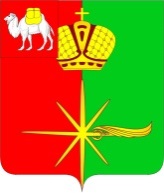  Челябинская область                СОВЕТ  ДЕПУТАТОВКАРТАЛИНСКОГО  ГОРОДСКОГО  ПОСЕЛЕНИЯРЕШЕНИЕ от 21 февраля 2023 года № 26-нО внесении изменений в решение Совета депутатов Карталинского городского поселения от  25 ноября 2019 года №128-н «О создании комиссии по соблюдению требований к служебному поведению и урегулированию  конфликта интересов»В соответствии с Уставом Карталинского городского поселения,Совет депутатов Карталинского городского поселения четвертого созыва РЕШАЕТ:1. Внести в решение Совета депутатов Карталинского городского поселения от 25 ноября 2019 года №128-н «О создании комиссии по соблюдению требований к служебному поведению и урегулированию конфликта интересов» следующие изменения:1) в приложении  к  положению,  состав  комиссии  по соблюдению требований к служебному поведению и урегулированию конфликта интересов слова: «Сорокина Татьяна Викторовна – депутат Совета депутатов Карталинского городского поселения от избирательного округа №3» заменить словами: «Егупова Валентина Николаевна – депутат Совета депутатов Карталинского городского поселения от избирательного округа №14».2. Настоящее решение направить главе Карталинского городского поселения для подписания.3. Настоящее решение разместить на официальном сайте Карталинского городского поселения (http://www.kartaly74.ru, регистрация в качестве сетевого издания: ЭЛ № ФС 77-82915 от 25.02.2022 г.). 4. Настоящее Решение вступает в силу с момента официального опубликования.Председатель Совета депутатовКарталинского городского поселения			         Е.В. Протасова